Beardstown Community Unit School District 15 Employment ApplicationApplicant InformationEducationReferencesPlease list three professional references.Previous EmploymentDisclaimer and Signature certify that my answers are true and complete to the best of my knowledge.If this application leads to employment, I understand that false or misleading information in my application or interview may result in my release.Full Name:Date:LastFirstM.I.Address:Street AddressApartment/Unit #CityStateZIP CodePhone:EmailPosition Applied for or Vacancy Number: Bus Driver    Custodian    Teacher’s Aide   Cook/Dishwasher  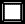 Vacancy Number:____________________Are you a citizen of the United States?YESNOIf no, are you authorized to work in the U.S.?YESNOHave you ever worked for this District?YESNOIf yes, when?Have you ever been convicted of a felony?YESNO     If yes, explain:__________________________________________High School:Address:From:To:Did you graduate?YESNODiploma::College:Address:From:To:Did you graduate?YESNODegree:Full Name:Relationship:Company:Phone:Address:Full Name:Relationship:Company:Phone:Address:Full Name:Relationship:Company:Phone:Address:Company:Phone:Address:Supervisor:Job Title:Responsibilities:From:To:Reason for Leaving:May we contact your previous supervisor for a reference?YESNOCompany:Phone:Address:Supervisor:Job Title:Responsibilities:From:To:Reason for Leaving:May we contact your previous supervisor for a reference?YESNOCompany:Phone:Address:Supervisor:Job Title:Responsibilities:From:To:Reason for Leaving:May we contact your previous supervisor for a reference?YESNO  List “Any” certifications you currently hold1.___________________________________________________________________________________________________2.____________________________________________________________________________________________________3.____________________________________________________________________________________________________  List “Any” certifications you currently hold1.___________________________________________________________________________________________________2.____________________________________________________________________________________________________3.____________________________________________________________________________________________________  List “Any” certifications you currently hold1.___________________________________________________________________________________________________2.____________________________________________________________________________________________________3.____________________________________________________________________________________________________  List “Any” certifications you currently hold1.___________________________________________________________________________________________________2.____________________________________________________________________________________________________3.____________________________________________________________________________________________________Signature:Date: